如何進行場地租借 ?由前台登入後，進行場地租借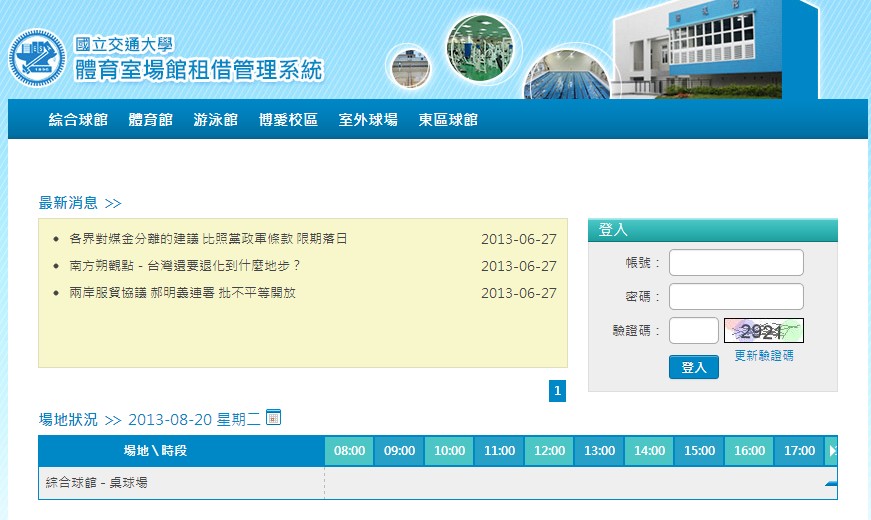 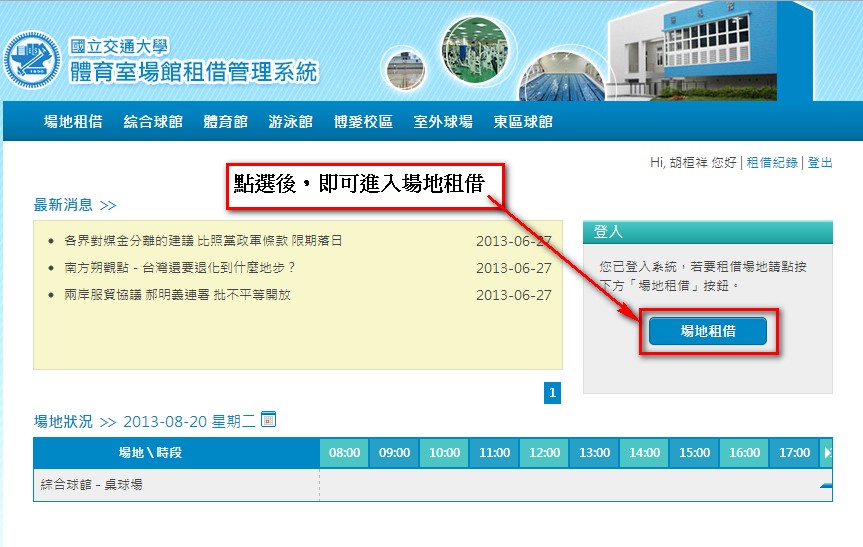 選擇租借類型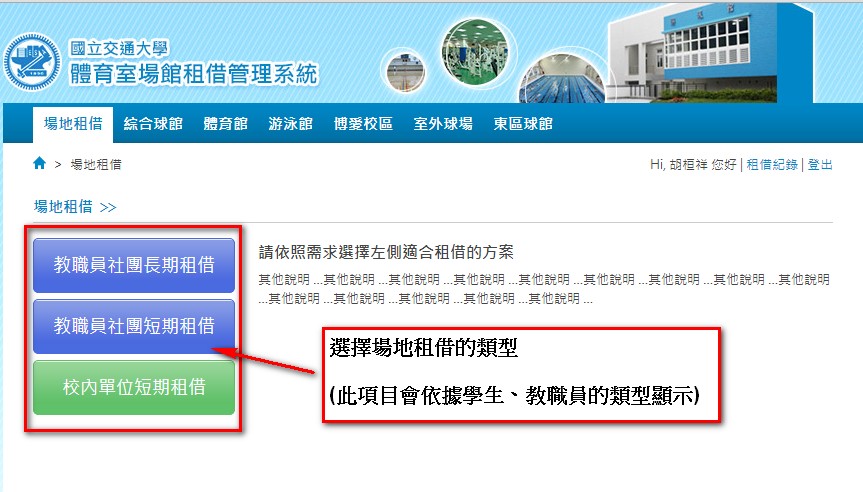 選擇租借的場地及時間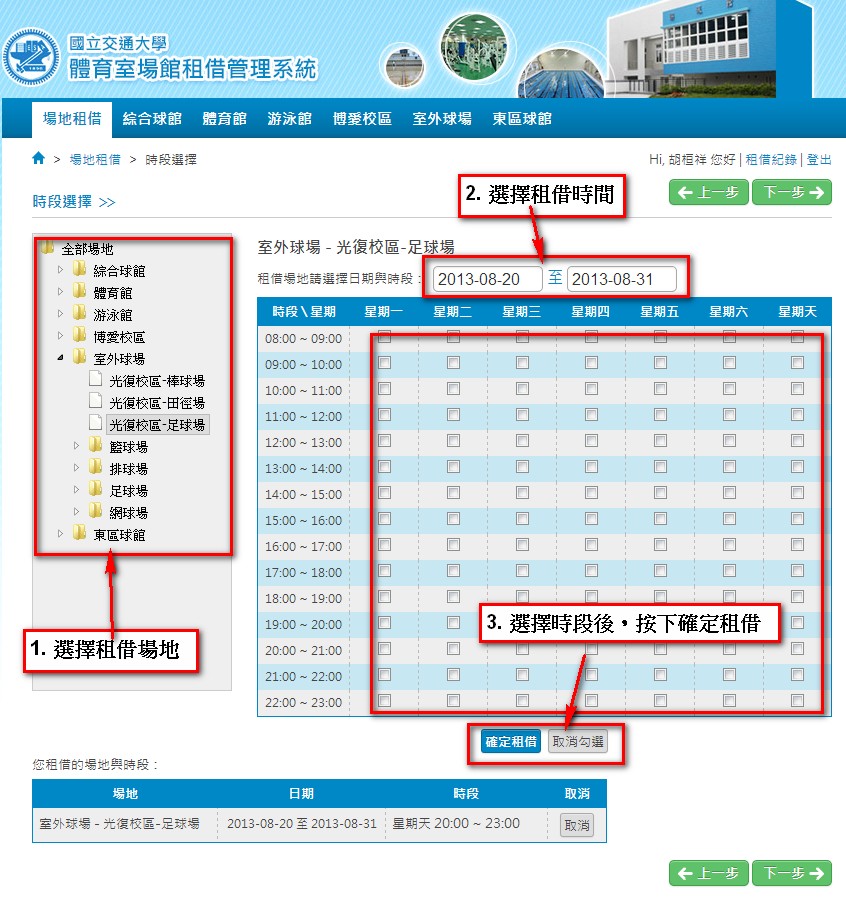 租借時間會依據選擇的類型不同，而顯示不同長期租借，如上圖顯示短期租借，如下圖顯示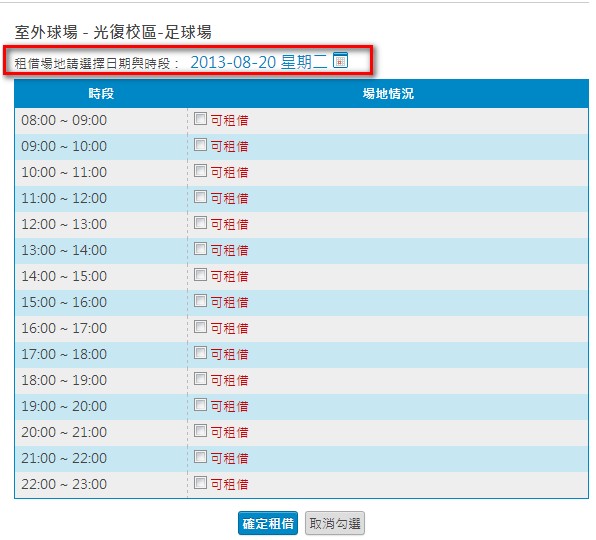 填寫申請表，送出審核(申請表會依據選擇類型不同而顯示不同，此處以教職員社團為範例)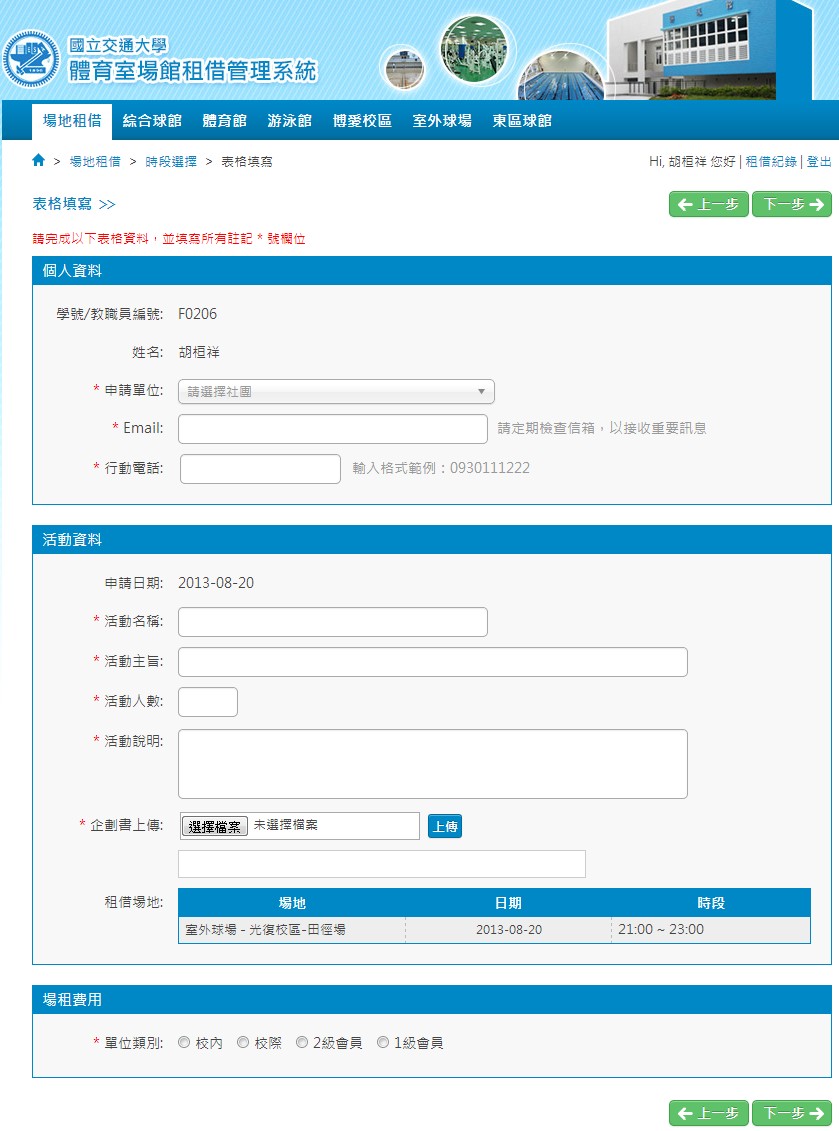 個人資料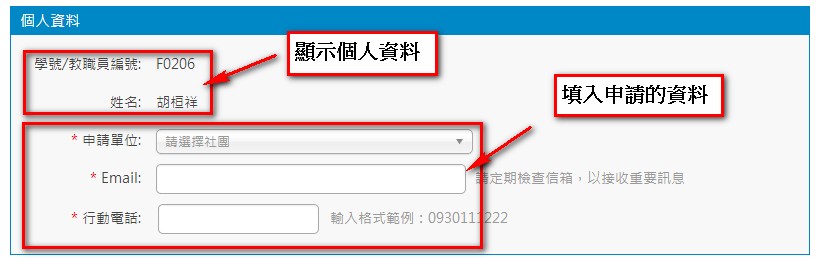 活動資料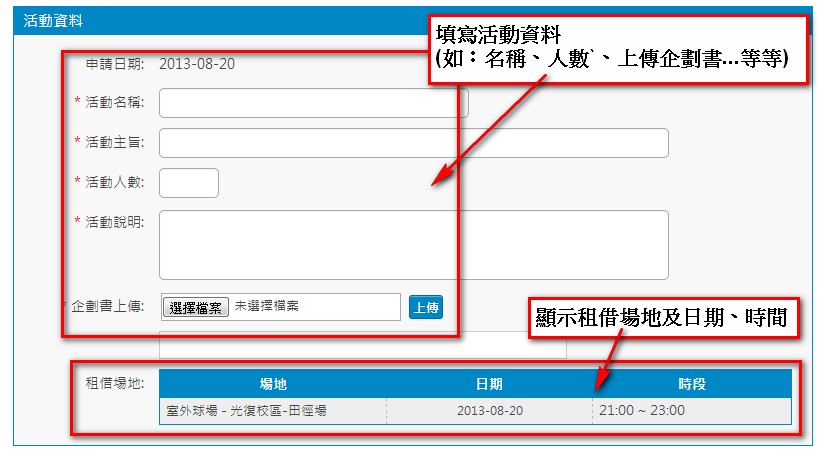 租借費用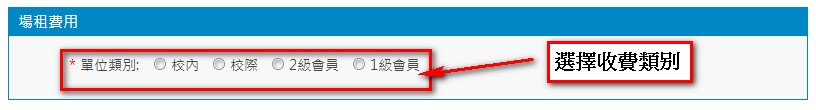 如何取消場地租借 ?檢視已通過審核的資料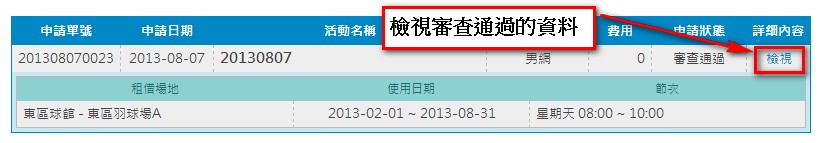 需在場地租借取消期限內，才會出現取消租借按鈕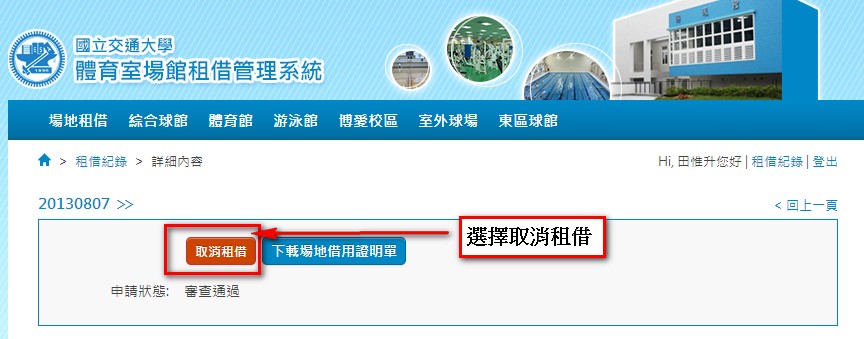 填寫場地租借取消的項目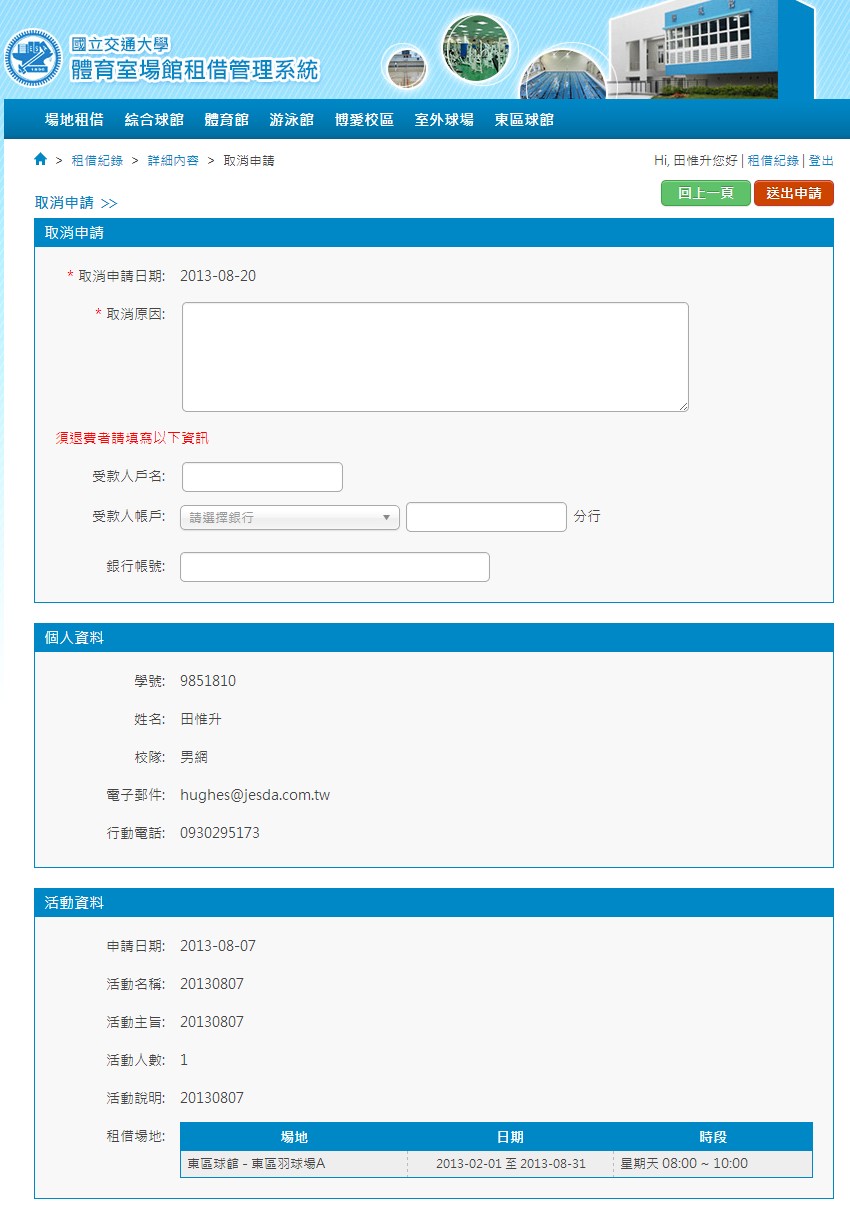  取消申請原因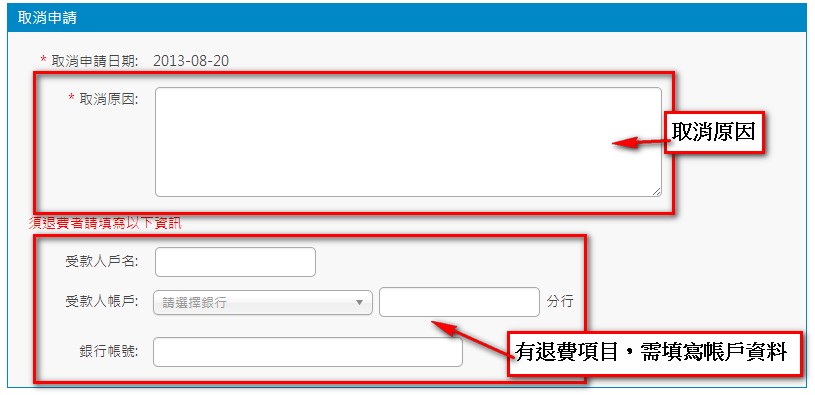 顯示個人資訊及活動資訊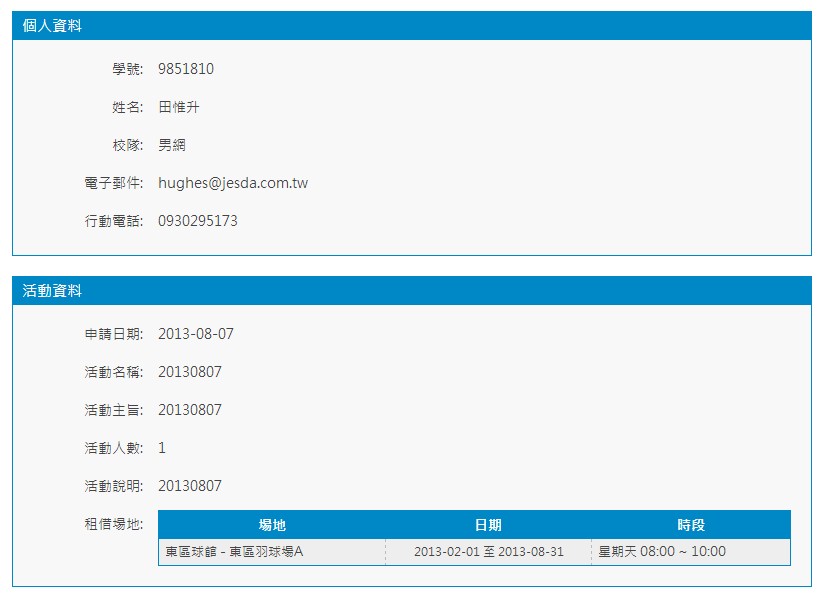 查詢及列印租借資料 ?查詢租借狀態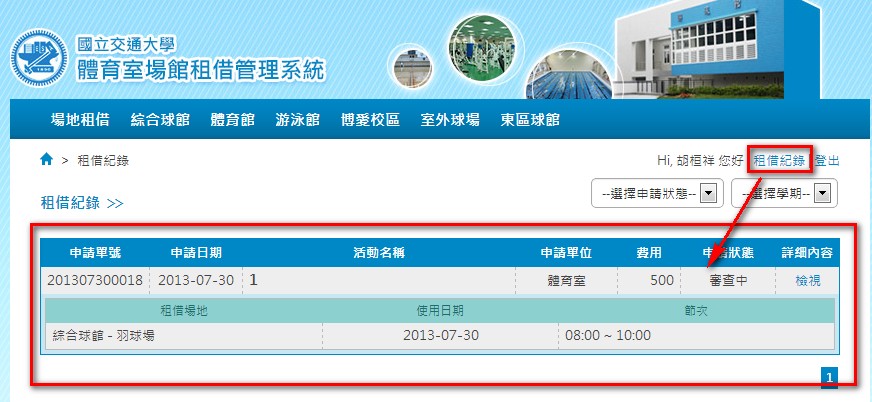 可透過選擇申請狀態及學期來過濾搜尋條件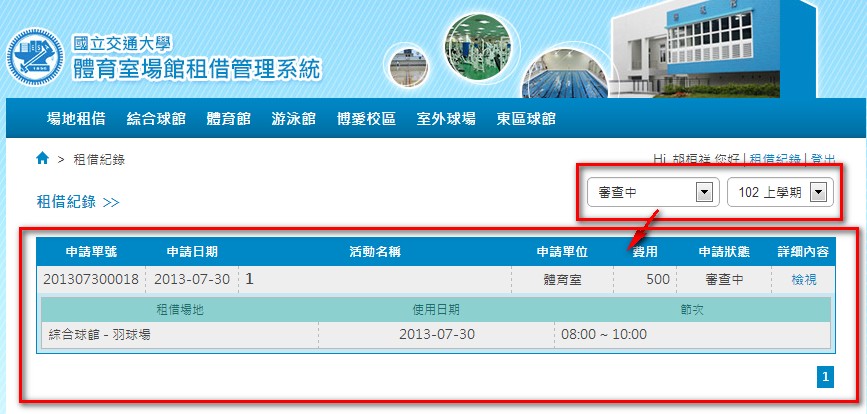 列印租借資料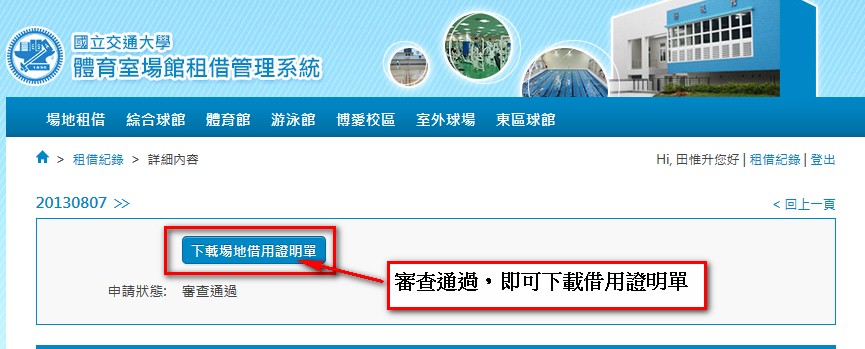 